Reši besedilno nalogo.Družina Potočnik ima majhen sadovnjak. Gojijo jabolka. Letos so iz njihdobili 4 hℓ 52 ℓ jabolčnega soka in           1hℓ 6 ℓ jabolčnegakisa. Prodali so 3 hℓ 7 ℓ soka. Zase so obdržali 18 litrov kisa.Koliko litrov jabolčnega soka so obdržali zase?Koliko litrov jabolčnega kisa so prodali?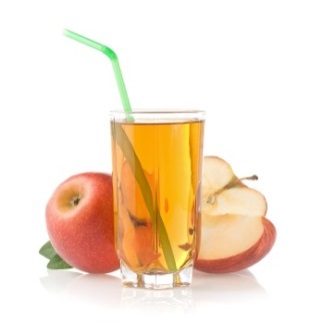 Odgovor: ……………………………………………………………………………………………………Odgovor: ……………………………………………………………………………………………………